Осмотр территории сквера Главой Клюквинского сельсовета Курского района7 января 2024 года Глава Клюквинского сельсовета Курского района Виктор Лыков провел осмотр территории сквера, расположенного в д. Халино по ул. Ачкасова Клюквинского сельсовета Курского района Курской области. В ходе осмотра повреждений элементов детского игрового оборудования, спортивного оборудования, скамеек, урн, не выявлено. После благоустройства общественной территории - Сквера, выполненного в рамках программы «Формирование комфортной городской среды» в 2023 году, у ребят появилась возможность с пользой провести время, пообщаться с друзьями, подышать свежим воздухом, поиграть на детской площадке, а также развиваться физически.Со словами благодарности к Главе Клюквинского сельсовета Курского района обратился Игорь Хомяков: «Спасибо большое за устройство хорошей, современной, красивой детской площадки. Благодаря наличию мягкого покрытия дети не будут травмироваться. Самое главное - детям нравится». «Деток много гуляет на площадке, все довольны», - поддержала Ирина Шандыба.Виктор Лыков поздравил всех присутствующих с Новым годом и Рождеством, а маленьким деткам вручил сладкие подарки от Деда Мороза.Источник фото: Администрация Клюквинского сельсовета Курского района Курской области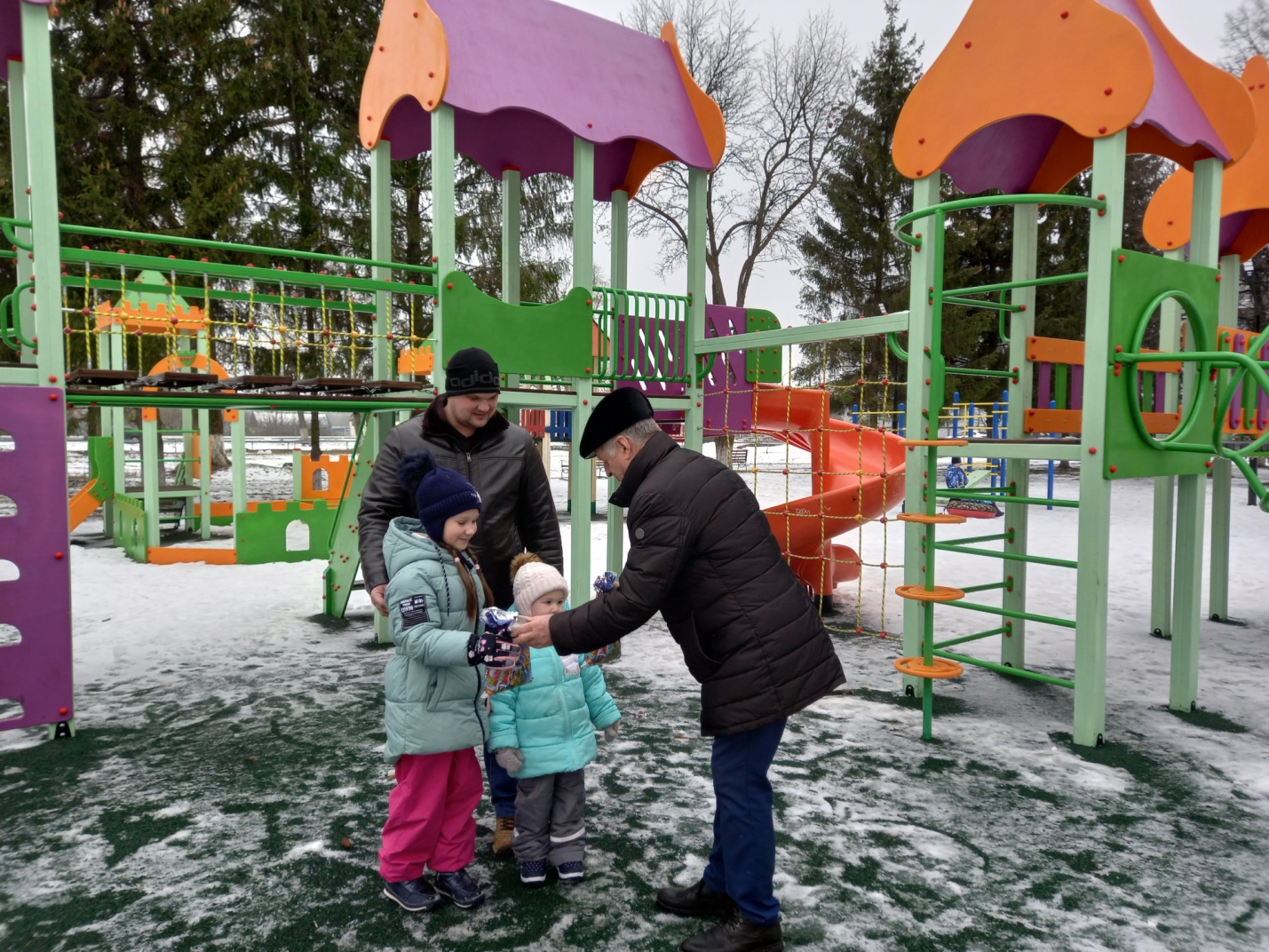 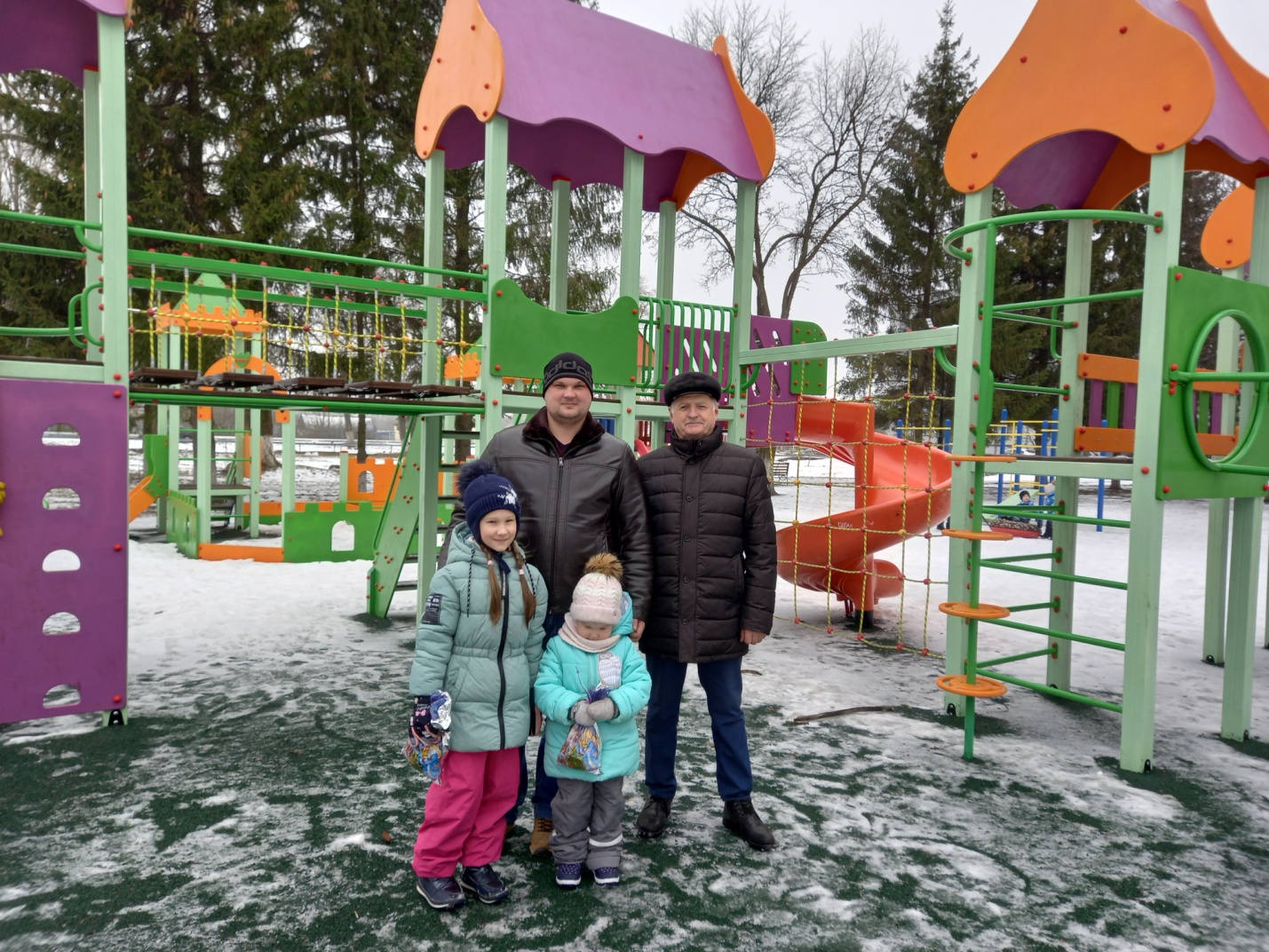 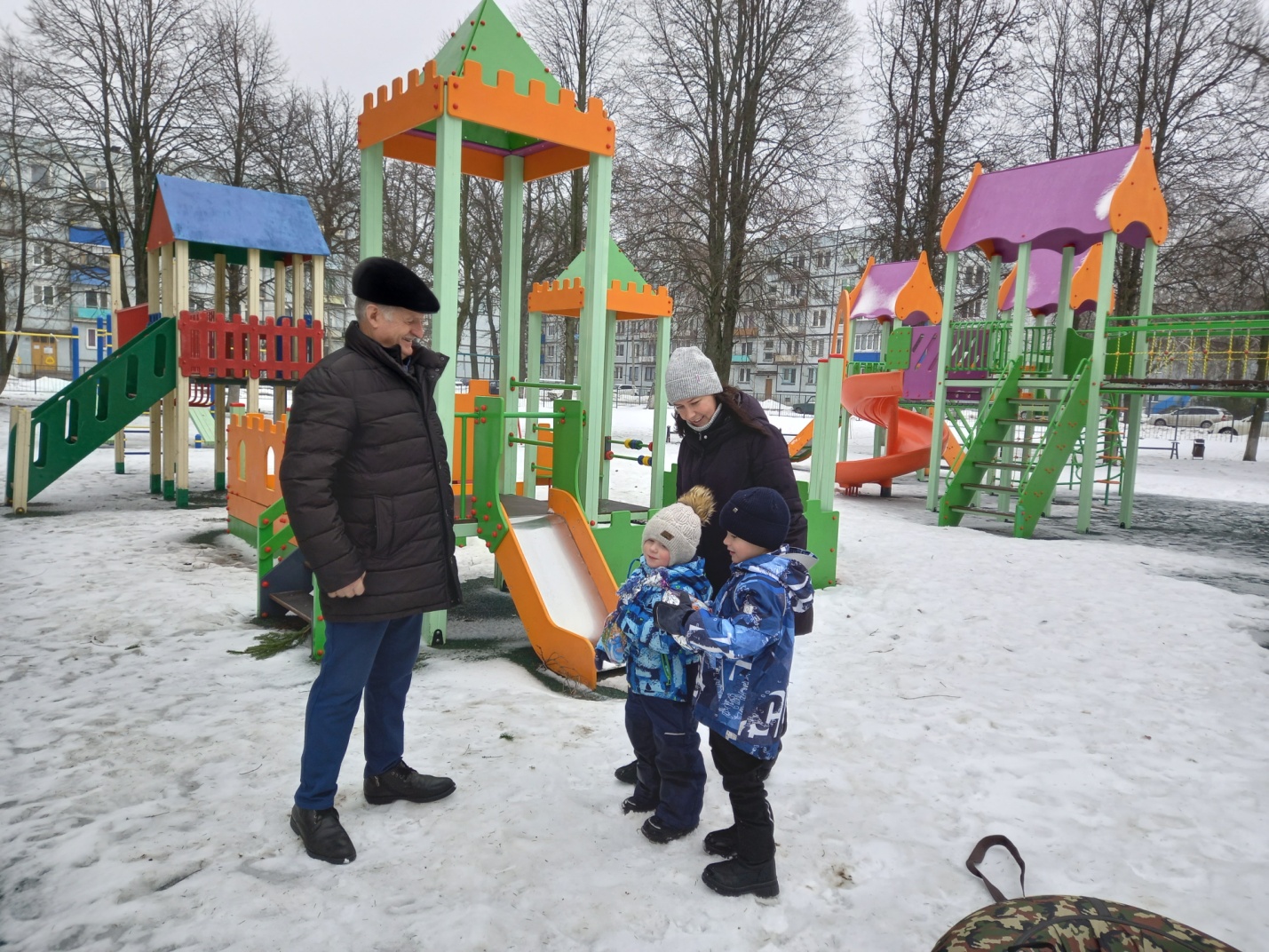 